SRI SANKARA ARTS AND SCIENCE COLLEGE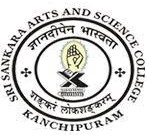 (AUTONOMOUS)ENATHUR3.2.3 Teachers Recognized as Research GuidesSl.noDepartmentLink to Document1Guideship Recognition Communication from Affiliating UniversityView File